Circular nº 392/2017 – NPE Osasco, 14 de setembro de 2017.Senhores (as) Gestores (as)Prezados (as) Coordenadores (as) Assunto: Sala/Ambientes de Leitura - Dados da Planilha	A Sra. Dirigente de Ensino, no uso de suas atribuições legais, informa que a coleta de dados do Perfil Leitor do Aluno tem como finalidade proporcionar a todos uma leitura do que efetivamente está ocorrendo no desenvolvimento das ações Programa Sala/ Ambientes de Leitura.Por esta razão, é importante que os critérios estabelecidos para as coletas sejam observados e que esses dados sejam informados em datas adequadas a cada formulário, a fim de que sejam úteis nas análises sobre as práticas da Sala de Leitura e/ou dos Ambientes de Leitura.Link para o Repositório: http://bit.ly/TutorialRepositorio Link para documento sobre Formulários:  http://bit.ly/FormulariosDaSLPara acesso, sugerimos copiar e colar o link na barra de endereços de seu navegador. 	Informa que este formulário é destinado tanto aos alunos que integram os times formados para as atividades do Desafio de Leitura, como aos alunos do E.F Anos Finais e Médio, tem o objetivo de conhecer aspectos importantes das práticas de leitura dos alunos. Lembra que o Perfil Leitor do Aluno, assim como está indicado no material didático, deve ser respondido no nível 1 e, posteriormente, no nível 9 do Desafio de Leitura (caso não seja atingido o nível 9, responder no último nível realizado pela escola). Este registro permite ao professor registrar e acompanhar, mensalmente, o desenvolvimento das ações propostas no Programa Sala de Leitura e/ou Ambientes de Leitura. Ressalta que o preenchimento deverá ocorrer nos períodos:01/09 a 21/09 - dados referentes ao mês de agosto; 02/10 a 09/10 – dados referentes ao mês de setembro;01/11 a 10/11 – dados referentes ao mês de outubro; 01/12 a 08/12 - dados referentes ao mês de novembro.Cordialmente,         Irene Machado Pantelidakis     RG 17.594.614            Dirigente Regional de EnsinoResponsáveis: Supervisora Ellis e PCNP Neuza – tel. 2284.8154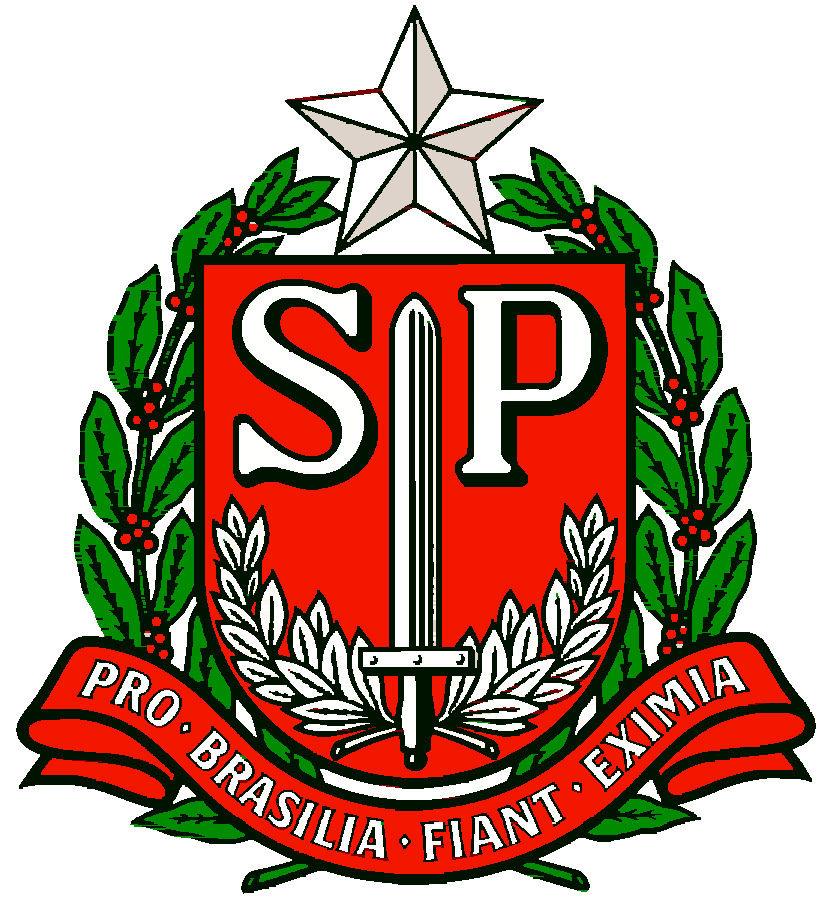 GOVERNO DO ESTADO DE SÃO PAULOSECRETARIA DE ESTADO DA EDUCAÇÃODIRETORIA DE ENSINO DA REGIÃO OSASCONÚCLEO PEDAGÓGICO